Ce tableau regroupe les lettres de l’alphabet grec couramment utilisées au lycée.Il ne comporte pas toutes les lettres de l’alphabet grec.En physique et mathématiques :Les lettres grecques sont souvent utilisées pour désigner des scalaires (valeurs), notamment en algèbre. Les émissions radioactives produites par la fusion de l’hydrogène sont notées α, β et γ. Le symbole ∆ est utilisé pour désigner une droite géométrique, ou un intervalle ou une variation. Exemple : ∆t (delta t) désigne un intervalle de temps, ∆P (delta P) une variation de Pression. Le discriminant d’un polynôme est noté Δ (delta majuscule) ; La lettre δ (delta minuscule) représente la fonction delta en mathématiques. Elle est par ailleurs utilisée pour exprimer les variations d’une grandeur en physique, ou une différentielle en mathématiques.. La lettre ε (epsilon minuscule) est utilisée pour désigner des valeurs négligeables (petites quantités). ε(x) désigne une fonction qui tend vers 0 lorsque x tend vers l’infini. La lettre η (êta minuscule) est utilisée pour désigner le rendement d’une transformation énergétique ou d’une réaction chimique. Les angles sont souvent notés θ (thêta minuscule), α (alpha minuscule) ou β (bêta minuscule) .La lettre θ (theta minuscule) désigne aussi une température en chimie. Par exemple :                              θ eb(cyclohexane) = 81 °C. La lettre λ (lambda minuscule) désigne couramment une longueur d’onde exprimée en m.Le symbole du préfixe micro (qui représente un millionième d’unité), utilise la lettre µ (mu minuscule). Par exemple, le symbole du micromètre est µm (1 µm = 10–6 m) et celui de la microseconde est µs (1 µs = 10–6 s). La lettre ν désigne parfois une fréquence exprimée en Hertz (Hz) quand on étudie des ondes lumineuses ou mécaniques.La lettre π (pi minuscule) désigne le rapport entre la circonférence et le diamètre d’un cercle (soit environ 3,141 592 653 6). L’opérateur produit "∏" est la lettre Π (pi majuscule). Il désigne le produit d’éléments : , et signifie le produit des éléments ai pour i allant de 1 à n 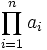 La lettre ρ désigne la masse volumique en physique. L’opérateur Somme "∑" est la lettre Σ (sigma majuscule). Elle est utilisée en mathématiques pour désigner une somme d’éléments :                                                                                                   signifie somme des éléments ai pour i allant de 1 à n, par exemple (voir aussi l’opérateur Produit, ci-dessus).                                                                                                                              En physique, on effectue couramment des sommes de vecteurs en mécanique .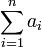 La lettre φ (phi minuscule) est utilisée en physique, elle sert à noter le déphasage (ou phase à l’origine) d’un courant alternatif ou d’un signal sinusoïdal. Cette grandeur est une constante trigonométrique exprimée en radian ou degré.La lettre ω (oméga minuscule) désigne en physique une pulsation ou une vitesse angulaire exprimée en rad.s-1 .Le symbole de l’unité SI de résistance électrique, l’Ohm, est la lettre Ω (oméga majuscule). En chimie :sigma (σ) sert à désigner la conductivité de plusieurs espèces ioniques associées telles que K++Cl-. lambda (λ) exprime la conductivité molaire ionique d’une espèce ionique telle que K+. Ces symboles se retrouvent dans deux relations :G = kσ = S/l .σ: La conductance G est égale à la conductivité σ multipliée par la surface des plaques électrolytiques et divisée par la distance entre les plaques. σ = Σ λici. Nom de la lettre Lettre minusculeLettre majusculealphaαbêtaβgammaγdeltaδΔepsilonεêthaηthêtaθlambdaλmuμnuνpiπ∏rhôρsigmaσΣtauτphiφomegaωΩ